Cubes and Spheres                 Maths Grid Speed Writing:Write out the 2 and 3 times tables as fast as you can.Can you time yourself or get someone to time you? Times tables2 x 8=  _____    2 x 5=_____  2 x 2=_____2 x 10=_____    2 x 9=_____  2 x 7=_____2 x 1=  _____    2 x 6=_____  2 x 6=_____2 x 4=  _____    2 x 0=_____  2 x 5=_____
2 x 5  =_____    2 x 3=_____  2 x 8=_____	
Times tables3 x 8=_____ 	  3 x 5=_____   3 x 3=_____3 x 10=_____  3 x 9=_____   3 x 7=_____3 x 1=_____	  3 x 6= _____  3 x 6=_____3 x 4=_____	  3 x 0= _____  3 x 5=_____
3 x 5=_____	  3 x 2= _____  3 x 8=_____	
 Set these out this way     27 and add.                                                         +54     54 + 16 =          2.  29 + 67 =3.    43 + 38 =          4.  76 + 15 =5.    19 + 45 =          6.  55 + 25 =7.    36 + 36 =          8.  83 + 7   =5.  Times tables stations.Write out the stations of the 2 and 3 times tables.0  2  4  6  8  10  12  14  16  18  203  6  9  12  15  18  21  24  27  306.  Adding with carrying.  26          53         19         25         38         44+67       +38       +44       +69       +56      +37  48          83         27         46         55        76+29       +19       +65       +17       +28      +177.  Times Tables4 x 8=_____ 	  4 x 5=_____  4 x 4=_____4 x 10=_____  4 x 9=_____  4 x 7=_____4 x 1=_____	  4 x 6=_____  4 x 6=______4 x 2=_____	  4 x 0=_____  4 x 5=_____
4 x 5=_____	  4 x 3=_____  4 x 8=_____	
8.  Ask an adult to ask you the numbers before and after -  What is the number before 7?0      1      2      3     4     5     6     7      8      9     10Write out the numbers 0 – 30. Write out the numbers 20 – 50.Write out the numbers 50 – 70.Write out the numbers 70 – 100. 9.  Draw times table wheels and complete them using the 2,3, and 4 times tables.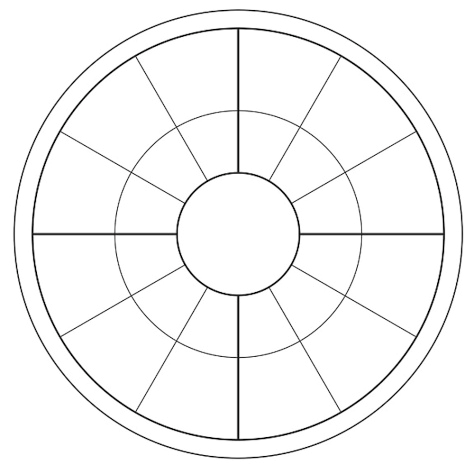 